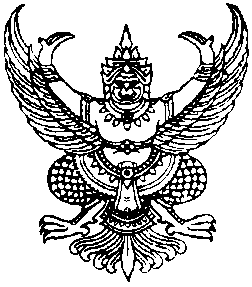 ประกาศองค์การบริหารส่วนตำบลกำแพงเซาเรื่อง  การเปลี่ยนแปลงวันและเวลาในการเสนอราคาการประกวดราคาจัดซื้อรถบรรทุกขยะขนาด 6 ตัน 6 ล้อ แบบอัดท้าย จำนวน  1  คันด้วยระบบอิเล็กทรอนิกส์-------------------------------------------------------ตามประกาศขององค์การบริหารส่วนตำบล  ลงวันที่ 12  มกราคม  2555 เรื่องการประกวดราคาจัดซื้อรถบรรทุกขยะขนาด 6 ตัน 6 ล้อ แบบอัดท้าย จำนวน  1 คัน และตามเอกสารประมูลซื้อด้วยระบบอิเล็กทรอนิกส์ เลขที่  1/2555  ได้กำหนดวันและเวลาในการยื่นเอกสารประมูลซื้อในวันที่  30  มกราคม  2555 เวลา 10.30 – 11.00 น. ประกาศรายชื่อผู้เสนอราคาที่มีสิทธิได้รับการคัดเลือกเสนอราคาในวันเดียวกันเวลา 15.00 น. และกำหนดเสนอราคาในวันที่ 31 มกราคม  2555  ตั้งแต่เวลา 11.00 น. เป็นต้นไป นั้น องค์การบริหารส่วนตำบลกำแพงเซา  ขอเปลี่ยนแปลงวันและเวลาในการเสนอราคาจากวันที่  31  มกราคม  2555  ตั้งแต่เวลา  11.00 น. เป็นวันที่  1  กุมภาพันธ์  2555  เวลา  09.00 น. 09.30 น.ประกาศ   ณ   วันที่   13   เดือน   มกราคม  พ.ศ.  2555			  จรวย   จิตต์ชื่น          (นายจรวย  จิตต์ชื่น)        นายกองค์การบริหารส่วนตำบลกำแพงเซา